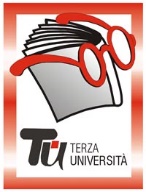              Tu  -  TERZA UNIVERSITÀ -  2022/23                                                              Provincia - PRIMA FASE     COSTA MEZZATEReferente: Antonella FrigerioIscrizioni e informazioni: 6 ottobre 2022 un’ora prima dell’inizio del corso presso la Cascina Mezzate, via Roma, 2CalendarioModulo n°89“CARO AMICO, TI SCRIVO”. LETTERE DI SAGGEZZA DA EPICURO A SENECA      DocenteFabio GattiGiornoGiovedì Orario15.00-17.15PeriodoDal 06.10.2022 al 24.11.2022 (8 incontri), (€ 32,00)SedeCascina Mezzate, via Roma 2ArgomentoLetteratura e storiaPresentazioneMezzo di comunicazione per avvicinare chi è lontano e per rendere presenti gli assenti, surrogato della conversazione o vera opera filosofica, già nel mondo greco e latino la lettera si è imposta come genere letterario in grado di dare voce a meditazioni ed emozioni, inquietudini e consolazioni tra le più profonde e intense. Attraverso la lettura diretta (in traduzione) e il commento di epistole di Epicuro, Orazio, Seneca, e del carteggio di dubbia autenticità tra quest’ultimo e San Paolo, il corso si propone di mostrare come il genere della lettera abbia contribuito in modo fondamentale allo sviluppo del pensiero e della riflessione della nostra civiltà. Tutor106.10.2022La nascita di un genere: Epicuro e l’epistola filosofica213.10.2022L’etica in lettera: la Lettera a Meneceo di Epicuro 320.10.2022Vita e saggezza in versi: le Epistole di Orazio (I)427.10.2022Vita e saggezza in versi: le Epistole di Orazio (II)503.11.2022Vita e saggezza in versi: le Epistole di Orazio (III)610.11.2022Una filosofia per la vita: le Epistole a Lucilio di Seneca (I)717.11.2022Una filosofia per la vita: le Epistole a Lucilio di Seneca (II)824.11.2022L’incontro di due mondi: il presunto carteggio tra Seneca e San Paolo